DOMANDA N.°   	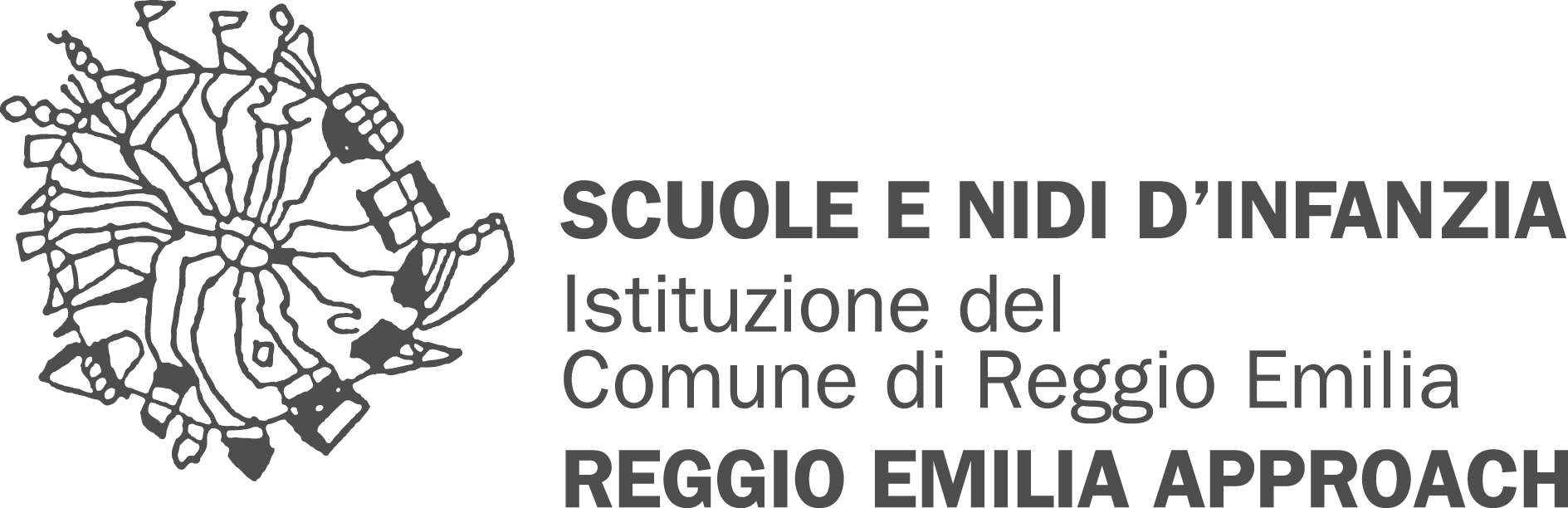 presentata il	 	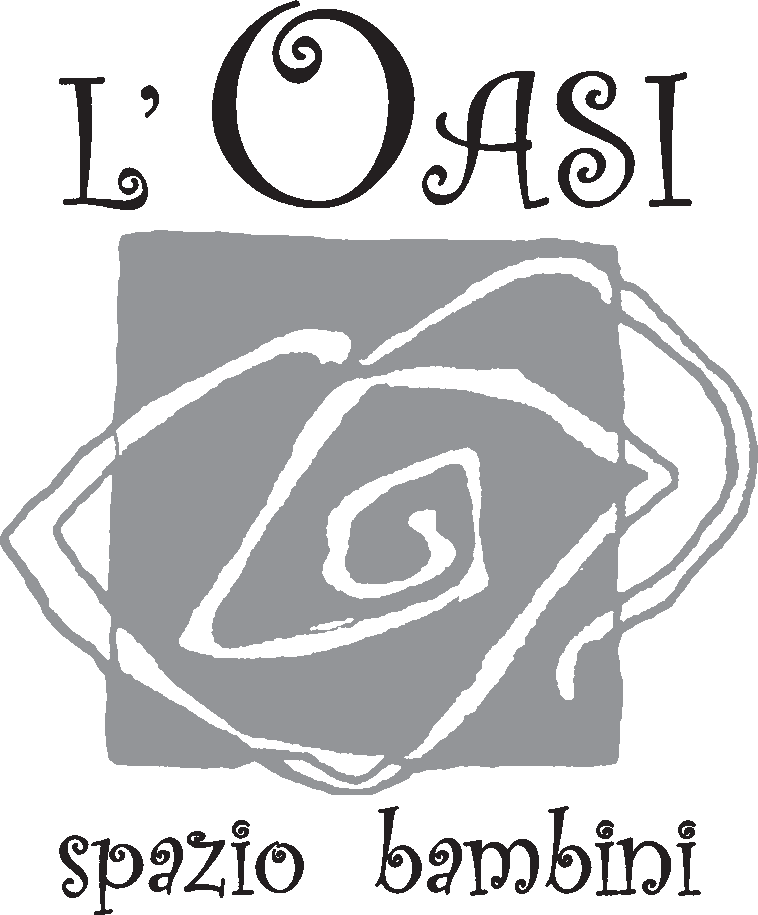 richiesta di iscrizione per l’anno scolastico 2020-2021 	per il bambino/bambina	 		M	Fcognome e nomenato/a a 	il 	codice fiscale   		 residente a 	via 		n° tel.  	 indirizzo mail 				tel.  	ha frequentato il nido ?	NO	se	SÍ dove?   	ha presentato domanda per il nido?	NO	SÍcognome e nome del pediatra  	è importante segnalare eventuali problemi di salute, condizioni fisiche o psichiche del bambino (allegando adeguata certificazione medica)Tipologia* di frequenza settimanale richiesta:*non sono possibili cambiamenti in corso di frequenzaè possibile scegliere entrambe le opzioni indicando la priorità [	] 2 mattine	[	] 3 mattineIn caso di controlli saranno richiesti documenti a conferma di quanto dichiarato.es.: buste paga, contratti di lavoro, fatture, bollettini di versamento INPS, iscrizione albi professionali, tasse scolastiche...cognome e nomenata a	iltitolo di studio codice fiscalecognome e nomenata a	iltitolo di studio codice fiscaleCONDIZIONE PROFESSIONALEin cerca di lavoro studentessa casalingalavoratrice pensionata/inabile altro  	in cerca di lavoro studente casalingolavoratore pensionato/inabile altro  	STUDENTEscuola/università/ente di formazione frequentato sede di frequenzadate inizio e fine corso	orario settimanalescuola/università/ente di formazione frequentato sede di frequenzadate inizio e fine corso	orario settimanaleCONDIZIONE LAVORATIVAdipendente	autonoma: titolare	sociaaltro	 	dipendente	autonomo: titolare	socioaltro	 	                   professione/attività 		professione/attivitàAZIENDApresso cui è assunta/o o ha stipulato contratto di collaborazione/progetto;nel caso sia titolare/socia/o specificare se impresa individuale, familiare, snc, srl,...nome dittasede di lavoro (comune, via)	tel. data di assunzione o inizio attivitàdata di scadenza contratto a terminecompilare anche CONDIZIONE LAVORATIVA DI PRECARIATO/DISOCCUPAZIONEnome dittasede di lavoro (comune, via)	tel. data di assunzione o inizio attivitàdata di scadenza contratto a terminecompilare anche CONDIZIONE LAVORATIVA DI PRECARIATO/DISOCCUPAZIONECONDIZIONE LAVORATIVA DI PRECARIATO/DISOCCUPAZIONEPRECARIA/DISOCCUPATAindicare tutti i lavori effettuati nel 2017azienda	dal	al	ore sett.azienda	dal	al	ore sett.PRECARIO/DISOCCUPATOindicare tutti i lavori effettuati nel 2017azienda	dal	al	ore sett.azienda	dal	al	ore sett. 	dati relativi alla famiglia	COPPIA GENITORIALEcondizione di separazione	(specificare eventuale documentazione attestante separazione, divorzio, affidamento dei figli)assenza di uno dei genitori	(specificare se per mancato riconoscimento, decesso, grave malattia, carcerazione, emigrazione)se entrambi i genitori sono stranieri indicare da che anno sono in Italia: MADRE dal 	PADRE dal   	ALTRI FIGLI CONVIVENTINO	se	SÍ indicare:anno di nascita	scuola attualmente frequentata anno di nascita	scuola attualmente frequentataanno di nascita	scuola attualmente frequentata anno di nascita	scuola attualmente frequentataè in corso una gravidanza?	NO	SÍ 	dati relativi ai nonni (la NONNI MATERNIresidenti a (stato, comune, via, n°)    	solo per i nonni residenti a Reggio Emilia o nei comuni confinanti compilare anche:NONNA 	occupata	NO se	SÍ   	data di nascita	indicare professione	e orario settimanaleNONNO 	occupato	NO se	SÍ   	data di nascita	indicare professione	e orario settimanalese già riconosciuta invalidità civile (almeno 50%) allegare verbali o documentazione equivalente: nonna	NO	SÍ	nonno	NO	SÍnote   	NONNI PATERNIresidenti a (stato, comune, via, n°)    	solo per i nonni residenti a Reggio Emilia o nei comuni confinanti compilare anche:NONNA 	occupata	NO se	SÍ   	data di nascita	indicare professione	e orario settimanaleNONNO 	occupato	NO se	SÍ   	data di nascita	indicare professione	e orario settimanalese già riconosciuta invalidità civile (almeno 50%) allegare verbali o documentazione equivalente: nonna	NO	SÍ	nonno	NO	SÍnote   	 	motivazione della richiesta	(barrare la scelta)socializzazione esigenze di lavoro ricerca di lavoro altre condizioniIL/LA SOTTOSCRITTO/A PADRE/MADRE(i cui dati anagrafici compaiono nell’apposita sezione del presente modulo)consapevole della responsabilità penale che mi assumo ai sensi dell’art. 76 del D.P.R. 445 del 28/12/2000 per falsità in atti e dichiarazioni false e della possibilità di decadenza dall’assegnazioner del servizioDICHIAR0che quanto affermato in ogni parte della presente domanda corrisponde al veroPRENDO ATTOche, in relazione a quanto stabilito dall’art. 12 della Legge 675/96, le informazioni, le documentazioni e i dati resi o che saranno richiesti, sono necessari ed obbligatori al fine di procedere alla valutazione del caso e che saranno utilizzati esclusivamente per fini istituzionali del servizio;che possono essere effettuati controlli sulla veridicità delle dichiarazioni rese e che, qualora non fosse possibile effettuare presso nessun altro Ente le verifiche necessarie, potrà essermi richiesto di esibire la relativa documentazione.La Legge n. 119/2017 articolo 3 comma 3 introduce l’assolvimento dell’obbligo vaccinale come requisito per l’accesso ai nidi d’infanzia e alle scuole dell’infanzia.E’ quindi necessario che chi presenta la domanda sia in regola con il calendario vaccinale, in relazione all’età in cui avviene l’accesso al servizio.MI IMPEGNOa sottoporre la bambina/il bambino alle vaccinazioni obbligatorie ai sensi della legge 119/2017NO	SÍReggio Emilia, lì 		domanda ricevuta da  	spazio per Ufficio Iscrizioni